I.- Match the words in English (1-7) with the corresponding definition (a-g)  Unir las palabras (1-7) con la definición que corresponda (a-g)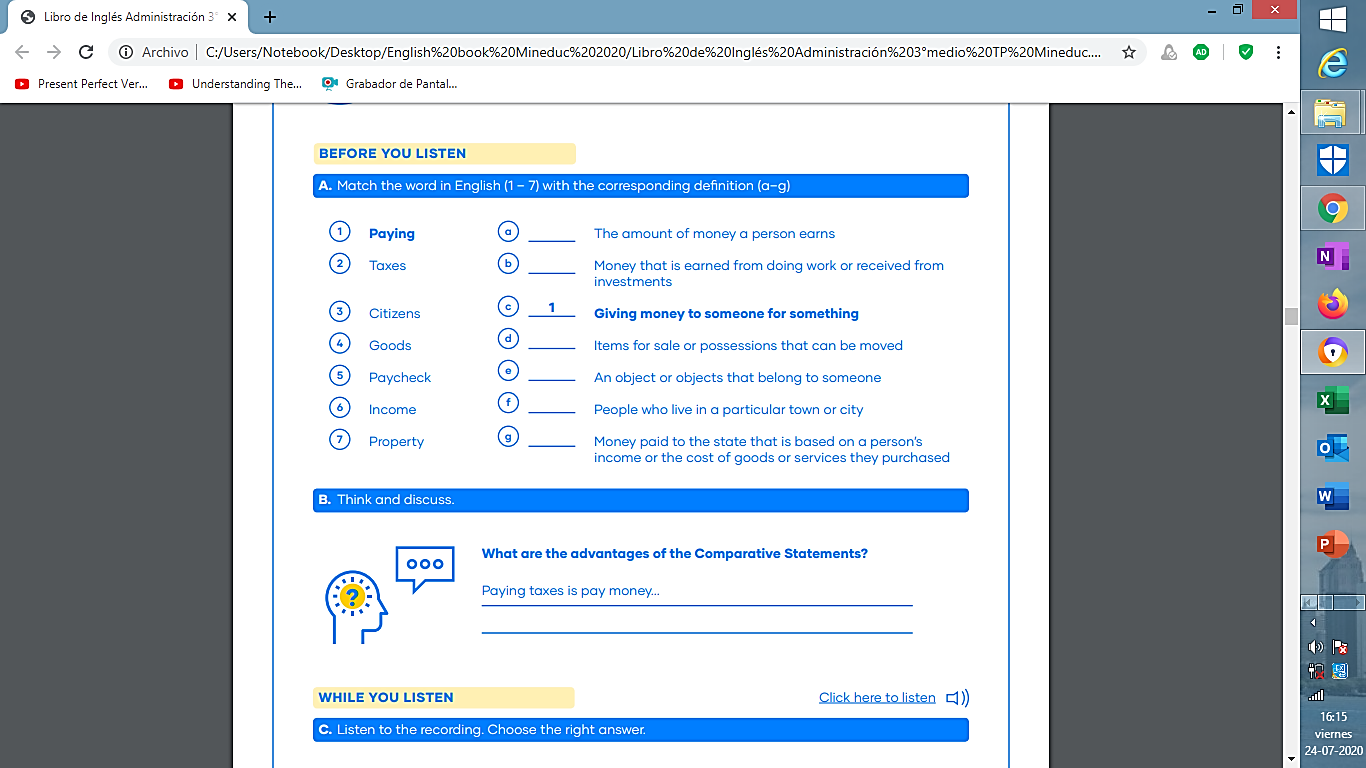 II.- Complete the chart, provide examples for these 3 tax categories (Complete el siguiente cuadro, ayúdese de los ejemplos que están en el texto de la guía anterior para estas 3 categorías de impuestos)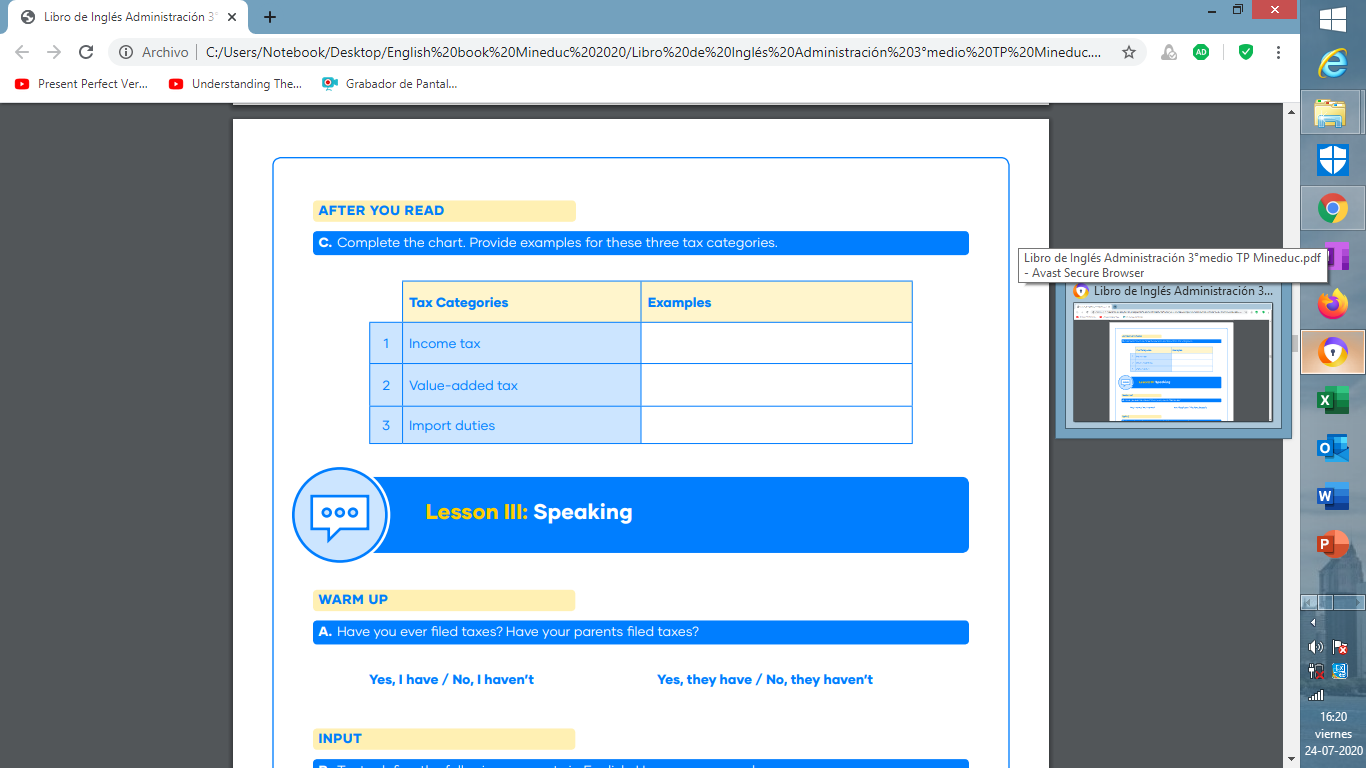 Asignatura: EnglishN° De La Guía: 2Título de la Guía: “COMMERCIAL AND TAX MANAGEMENT”Título de la Guía: “COMMERCIAL AND TAX MANAGEMENT”Objetivo de Aprendizaje (OA):    OA4  Producir y comprender con fluidez textos escritos breves y claros en situaciones comunicativas que involucren otras visiones de mundo y la propia, con el fin de interactuar y tomar conciencia de su propia identidad.Objetivo de Aprendizaje (OA):    OA4  Producir y comprender con fluidez textos escritos breves y claros en situaciones comunicativas que involucren otras visiones de mundo y la propia, con el fin de interactuar y tomar conciencia de su propia identidad.Nombre Docente: María Teresa Sanhueza C.Nombre Docente: María Teresa Sanhueza C.Nombre Estudiante:Curso: 3° Medio F T.P.¿Dudas? ¿Consultas? Me pueden enviar un e-mail a msanhueza@sanfernandocollege.cl de Lunes a Viernes de 9:00 a 18:00 hrs y yo aclararé sus dudas. Qq@@@@@@qqdfggooooLES RECUERDO QUE PARA LA EVALUACIÓN DE AGOSTO ES NECESARIO QUE LEAN Y SE ESTUDIEN ÉSTA GUÍA Y LA ANTERIOR (GUÍA N°1) DONDE TENDRÁN QUE APLICAR VOCABULARIO DE COMMERCIAL AND TAX MANAGEMENT